 REFUGIADOS CON TECHO EN LA CIUDADFinanciación de la agencia humanitaria de la UE, 18 localidades proporcionan alojamiento a miles de demandan.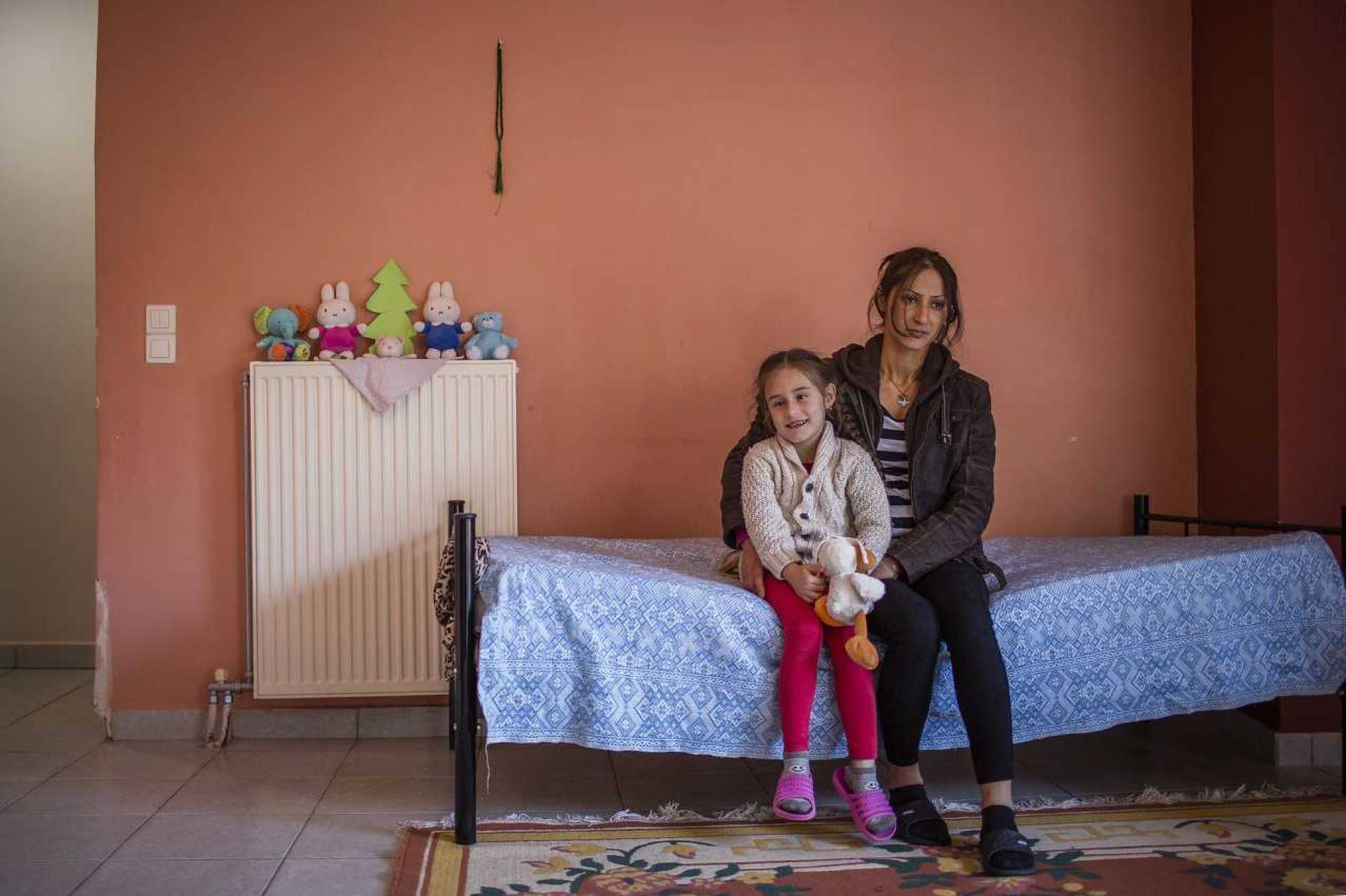 